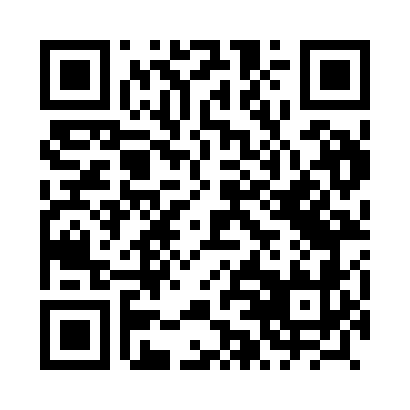 Prayer times for Sypniewo, PolandMon 1 Apr 2024 - Tue 30 Apr 2024High Latitude Method: Angle Based RulePrayer Calculation Method: Muslim World LeagueAsar Calculation Method: HanafiPrayer times provided by https://www.salahtimes.comDateDayFajrSunriseDhuhrAsrMaghribIsha1Mon4:216:2612:575:237:309:272Tue4:176:2412:575:257:319:303Wed4:146:2112:575:267:339:324Thu4:116:1912:565:277:359:355Fri4:086:1612:565:297:379:376Sat4:056:1412:565:307:399:407Sun4:026:1212:565:317:419:428Mon3:586:0912:555:337:429:459Tue3:556:0712:555:347:449:4810Wed3:526:0512:555:357:469:5011Thu3:486:0212:555:367:489:5312Fri3:456:0012:545:387:509:5613Sat3:425:5812:545:397:519:5914Sun3:385:5512:545:407:5310:0115Mon3:355:5312:545:417:5510:0416Tue3:315:5112:535:437:5710:0717Wed3:275:4812:535:447:5910:1018Thu3:245:4612:535:458:0110:1319Fri3:205:4412:535:468:0210:1620Sat3:175:4212:525:478:0410:1921Sun3:135:3912:525:498:0610:2222Mon3:095:3712:525:508:0810:2623Tue3:055:3512:525:518:1010:2924Wed3:015:3312:525:528:1110:3225Thu2:575:3112:515:538:1310:3626Fri2:535:2912:515:548:1510:3927Sat2:495:2612:515:568:1710:4328Sun2:455:2412:515:578:1910:4629Mon2:405:2212:515:588:2010:5030Tue2:395:2012:515:598:2210:54